Form No:PG/PhD/008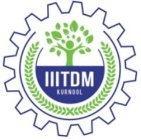 INDIAN INSTITUTE OF INFORMATION TECHNOLOGY DESIGN AND MANUFACTURING, KURNOOL(An Autonomous Institute under Ministry of Education, Govt. of India)Jagannathagattu, Dinnedevarapadu, Kurnool-518007, Andhra Pradesh, INDIAE-mail: academics@iiitk.ac.in	Phone No: 08518-289112       FORWARDING NOTE FOR SYNOPSIS OF Ph.D. THESISToThe Associate Dean (Academics, R&D)1.Name of the ScholarName of the ScholarName of the ScholarName of the Scholar2.Roll No.Roll No.Roll No.Roll No.Department :Department :Department :Department :Department :Department :Department :3.Registration DateRegistration DateRegistration DateRegistration Date4.Guide (s)Guide (s)Guide (s)Guide (s)5.Type of RegistrationType of RegistrationType of RegistrationType of Registration  Reg.Ext.ProjectProject   Others [Specify]   Others [Specify]   Others [Specify]6.   Title of ThesisTitle of ThesisTitle of ThesisTitle of Thesis    7.Courses Prescribed & Completed : (Continue on reverse if necessary)Courses Prescribed & Completed : (Continue on reverse if necessary)Courses Prescribed & Completed : (Continue on reverse if necessary)Courses Prescribed & Completed : (Continue on reverse if necessary)Courses Prescribed & Completed : (Continue on reverse if necessary)Courses Prescribed & Completed : (Continue on reverse if necessary)Courses Prescribed & Completed : (Continue on reverse if necessary)Courses Prescribed & Completed : (Continue on reverse if necessary)Courses Prescribed & Completed : (Continue on reverse if necessary)Courses Prescribed & Completed : (Continue on reverse if necessary)Courses Prescribed & Completed : (Continue on reverse if necessary)    7.S.No.Course No.Course No.Course TitleCourse TitleCourse TitleCourse TitleSemester Completed (Odd /Even and Year)Semester Completed (Odd /Even and Year)Semester Completed (Odd /Even and Year)   Grade    obtained    7.CoreCoreCoreCoreCoreCoreCore    7.a.    7.b.    7.C.    7.ElectiveElectiveElectiveElectiveElectiveElectiveElective    7.a.    7.b.    7.c.8.Date-Comp.Viva Voce Exam successfully CompletedDate-Comp.Viva Voce Exam successfully CompletedDate-Comp.Viva Voce Exam successfully CompletedDate-Comp.Viva Voce Exam successfully CompletedDate-Comp.Viva Voce Exam successfully Completed9.Residence Period Completed(Ext. Research Scholars / other scholars who got relief )Residence Period Completed(Ext. Research Scholars / other scholars who got relief )Residence Period Completed(Ext. Research Scholars / other scholars who got relief )Residence Period Completed(Ext. Research Scholars / other scholars who got relief )Residence Period Completed(Ext. Research Scholars / other scholars who got relief )   10.Details of Seminar Talk:Details of Seminar Talk:Details of Seminar Talk:Details of Seminar Talk:Details of Seminar Talk:Details of Seminar Talk:Details of Seminar Talk:Details of Seminar Talk:Details of Seminar Talk:Details of Seminar Talk:Details of Seminar Talk:   10.       Date       DateTopic of Seminar TalkTopic of Seminar TalkTopic of Seminar TalkTopic of Seminar TalkTopic of Seminar TalkTopic of Seminar TalkTopic of Seminar Talk     Date     Date   10.a.a.   10.b.b.11.Publication Details:A. Enclose copy of either published or accepted contributions in refereed journals and conferences.Publication Details:A. Enclose copy of either published or accepted contributions in refereed journals and conferences.Publication Details:A. Enclose copy of either published or accepted contributions in refereed journals and conferences.12.Plagiarism report:Enclose a copy of the plagiarism report from turning giving the similarity index.Plagiarism report:Enclose a copy of the plagiarism report from turning giving the similarity index.Plagiarism report:Enclose a copy of the plagiarism report from turning giving the similarity index.13.Certification by Guide(s):The final draft of the thesis has been by me/us. The Scholar is likely submit the thesis with one to month from date of acceptance of synopsisDate:                                                                       Signature of the Guides Certification by Guide(s):The final draft of the thesis has been by me/us. The Scholar is likely submit the thesis with one to month from date of acceptance of synopsisDate:                                                                       Signature of the Guides   14.Chairman :SignatureSignature  14.Member 1:SignatureSignature  14.Member 2:SignatureSignature  14.Member 3:SignatureSignature15.Forwarded by Head of the DepartmentSignatureSignature